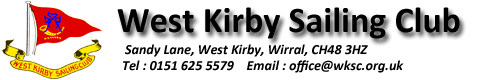 Accommodation for Finn Masters WKSC 3-4 Septmber 2016Caravan Sites – NB Camper van parking may be available at WKSCChurch Farm, Station Road, Thurstaston, Wirral, CH61 0HW. Tel: 0151 648 7838. www.churchfarm.org.uk. £7 per pitch/night; £4/adult/night and electricity £3.50.Wirral Country Park Caravan Club Site, Station Road, Thurstaston, Wirral. CH61 0HN. Tel: 0151 6485228. £30 per pitch/night for 2 adults.HotelsHoliday Inn Express Liverpool-Hoylake, The Kings Gap, Hoylake, Wirral, CH47 1HE. Tel: 0151 6322073. www.hiexpresshoylake.co.uk. (pre-paid rate £119.00 including breakfast for a twin room – 2 people – 1.5 miles away)Premier Inn Hotel Wirral (Greasby), Greasby Road, Greasby, Wirral, CH49 2PP. Tel: 0871 5279176. www.premierinn.com. (£98.00 – room only – 4 miles away) Travelodge New Brighton, Marine Point, Kings Parade, New Brighton, Wirral, CH45 2PB. Tel: 0871 9846476. www.travelodge.co.uk. (£92.00 per room – 6 miles away)Guest HousesAbbey House Apartment Hotel, 108 Meols Drive, West Kirby, CH48 5DA. 0151 632 0914 (walking distance).21 Park House Guest House, 21 Park Road, West Kirby, CH48 4DN. 0151 6254665 (walking distance).42 Caldy Road, West Kirby, Wirral CH48 2HQ. www.42caldyroad.co.uk info@42caldyroad.co.uk 0151 6258740 (walking distance)Calders Croft, 10 Meloncroft Drive, Caldy, CH48 2JB. 07923 133742 (walking distance)China Plate Farm B&B, China Plate Lane, West Kirby, Wirral, CH48 1PS. Tel: 0151 6258698. www.chinaplatefarm.co.uk B&B and 2 static caravans to let (£30 pp in twin/double room; £40 single – 2 miles).Firkin House B and B, Marine Road, Hoylake, CH47 2AS. 0151 6324968. (Twin £64 per room inc breakfast – 2miles distance).Pendragon House B&B, 1 Bertram Drive, Hoylake, CH47 0LG. 0151 6325344. (£75 twin room -2.5 miles). www.pendrgaonhouseuk.comPeel Hey Guest House, Frankby Road, Frankby, West Kirby, Wirral, CH48 1PP. Tel: 0151 6779077. www.peelhey.co.uk £95 per room per night (3 miles).Number Fifteen, 15 Stanley Road, Hoylake, Wirral, CH47 1HN. Tel: 07989 743389. www.numberfifteen.co.uk (2 miles)Seaways Cottage B&B, 13c Marine Road, Hoylake, Wirral, CH47 2AS. Tel: 0151 6323760. www.seawayscottage.co.uk (2 miles)Wirral Lodge Hotel, 114 Birkenhead Road, Hoylake, Wirral, CH47 0LE. Tel: 0151 6320800. www.wirrallodge.co.uk (2miles)Air4bnb – a few rooms available